CEIC数据库	一站式助力用户获取及时、精准、值得信赖的经济数据。CEIC介绍CEIC成立于1992 年，由经济学家和分析师组成，提供有关世界发达经济和发展中经济的广泛、精确的信息。当前我们已经成为世界各地经济学家、分析师、投资者、企业、院校以及投资机构研究宏观经济的首选。数据库覆盖210多个国家与地区的超过800万条时间序列数据，CEIC 有超过2500家数据来源，如，官方统计机构：国家统计局、国际货币基金组织、世界银行、经济合作与发展组织等；行业协会：世界钢铁协会，全球半导体联盟；金融信息提供商：道琼斯、标准普尔等。CEIC优势全面性CEIC收集210多个国家与地区的超过800万条时间序列数据。CEIC提供全球数据库、世界趋势数据库以及国家深度数据库。精准性CEIC专注于确保数据库中的每条数据的质量、及时性和精确性，我们对收集的信息均进行严格的质量控制。 及时性CEIC世界各地的专家团队几乎全天为您捕捉及时的数据信息。高优先级数据在发布源公布数据之后的最快时间内完成更新。易用性CEIC数据库平台CDMNext允许用户轻松快速访问数据、完成制图、链接到电子数据表。CDMNext无需安装，仅使用浏览器，即可轻松访问。专业的客户服务我们在多个国家设立经过严格培训的客户服务团队，通过电话或电子邮件5*24小时为您答疑解惑。CEIC产品介绍	全球数据库CEIC全球数据库已经成为行业内分析新兴市场和发达市场的重要参考，数据覆盖中国、美国、欧盟、英国、日本、巴西等210多个国家和地区的超过500万条时间序列数据。涵盖超过500万条时间序列数据18个宏观经济部门14个行业区域与城市数据世界趋势数据库作为基准数据和参考数据的切入点，CEIC 世界趋势数据库为您提供关于众多发展中国家和发达国家宏观经济趋势的有力、深入和准确的数据。在数据库中，全球经济监测（GEM）和东盟经济监测提供了一系列拥有扩展历史的与详细方法论说明的标准化数据，用户可以快速比较以及分析长、短期的各种经济因素。数据集包含关键指标，例如GDP、IPI、FDI 和CPI。世界趋势数据库还提供了区域性的汇总数据、综合预测、Markit PMI 重点数据、商品数据和市场情绪指标。数据库包含超过50万条时间序列数据。国家深度数据库中国经济数据库中国经济数据库始终以高质量与及时性著称，数据库拥有约70万条时间序列数据，其中部分数据最早时间节点可追溯至 1949 年。CEIC数据团队凭借其专业和经验对数据进行收集与处理加工，不断提升中国经济数据库的可用性与覆盖范围，助力各类用户快速分析经济与行业动态，并对未来趋势做出精准判断。中国经济数据库覆盖超过700多个数据源，包括官方机构、各行业协会以及知名企业。其中区域宏观数据覆盖省、市、并细化到县级区域。近年来中国经济数据库在高频另类数据领域持续探索，竭力为用户呈现更丰富、优质的数据指标。中国经济数据库支持中、英文两个版本，均可以在线通过数据库平台 CDMNext 轻松访问。涵盖约70万条时间序列数据18个宏观经济部门21个热门行业深度覆盖30多个省级行政区，330多个地级行政区，以及超过2000个县级区域俄罗斯经济数据库涵盖超过23万条时间序列数据，其中80% 的原始数据是从与CEIC 有独家合作关系的俄罗斯本土权威发布机构获得，是研究俄罗斯经济的无与伦比的双语资源，它以一系列难以获得的数据帮助您深度透析俄罗斯经济。印度经济数据库涵盖超过51万条时间序列数据。印度经济数据库中最早的历史数据可以追溯至1951 年，它提供了不同维度的全国与区域的经济数据。通过我们与印度本地主要数据发布机构建立的密切合作关系，用户可以通过数据库获取关于印度经济详细、及时与可靠的第一手信息。巴西经济数据库巴西经济数据库拥有约90万条时间序列数据，为您展现全面的巴西当前形势。数据库中包含经济、政治、社会与金融环境等数据资源，帮助您做出快速以及准确的评估。无论是产业研究还是投资，都可以在CEIC 巴西经济数据库中找到答案。作为能源供应国、制造商国和主要新兴市场国家，巴西已经一跃成为当今世界主要的经济体之一。CEIC 巴西经济数据库帮助用户挖掘巴西——这个新兴市场的各种深度信息。印尼经济数据库约50万条时间序列数据，印尼经济数据库提供任何您想知道的有关印尼经济的信息。印尼经济数据库在统计种类和数量上拥有空前的规模，帮助您揭示有关印尼经济的驱动力。印尼经济数据库包含很多难以获得的珍贵数据，我们与印尼权威数据发布机构有着独家的合作关系。CEIC 是唯一将当地众多数据电子化的经济数据库。数据库中60% 的原始数据是印尼语，经翻译成英语后提供给全球的专业人士使用。CEIC数据平台——CDMNext操作简介CDMNext 是CEIC新一代升级版网页数据平台，基于通用数据提取工具，帮助用户以创建数据模板的形式快速完成数据分析，并提供便捷访问 CEIC 数据库的渠道。 CDMNext传递了全新理念，融合数据搜索、高级制图、数据转换、数据提取、数据整合、数据管理、数据协同和数据互动等多种功能，致力于提升用户体验，仅通过简单步骤，就能完成工作。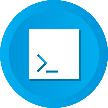 登录CDMNextCEIC数据库网络版CDMNext的登录网址为：https://insights.ceicdata.com（建议收藏夹保存）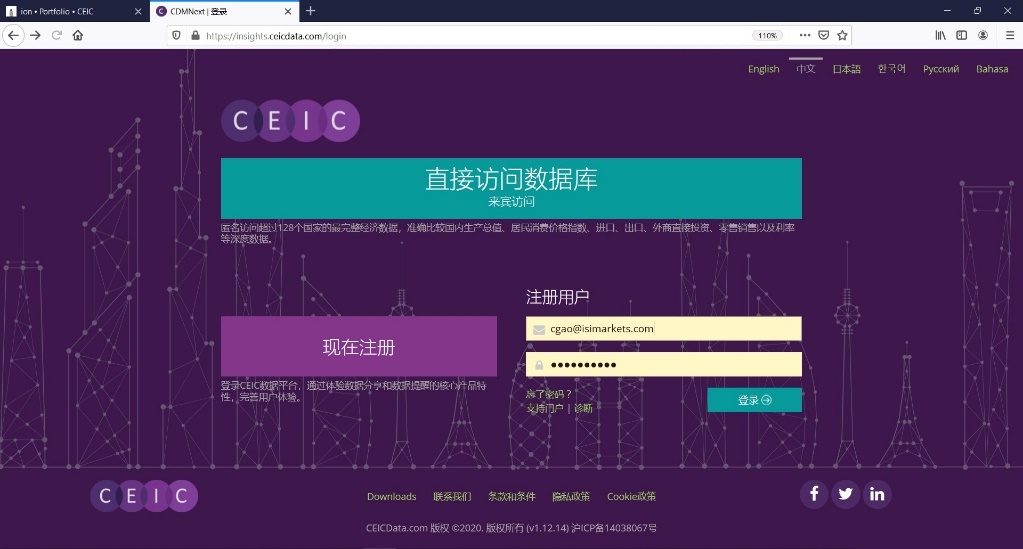 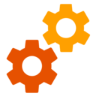 CDMNext个人设置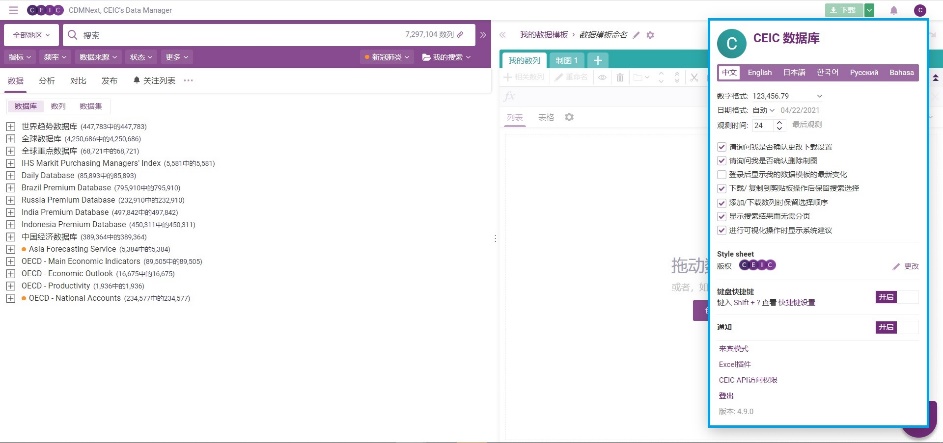 CDMNext 主页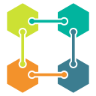 登录CDMNext后，CDMNext默认主页展示全部数据库界面，用户可自行查找所需数据，并查看CEIC出品的数据模板以及分析报告。左侧面板为数据和数据模板搜索栏，用户可输入关键词查找所需内容，数据搜索结果将按数据、分析、对比、发布和关注列表等不同标签显示。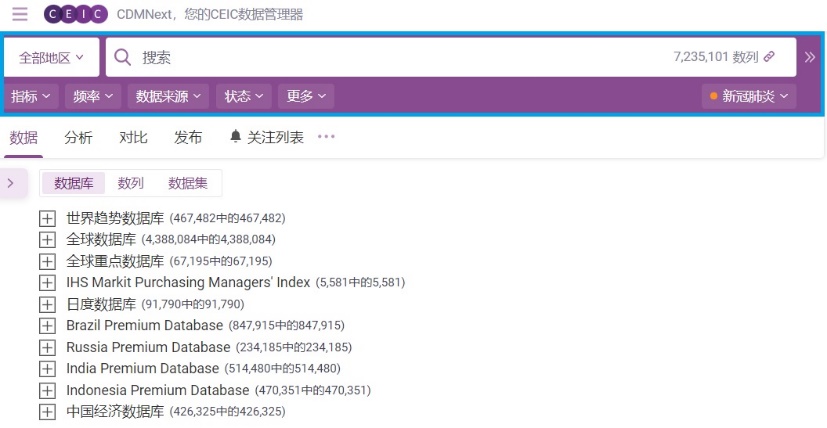 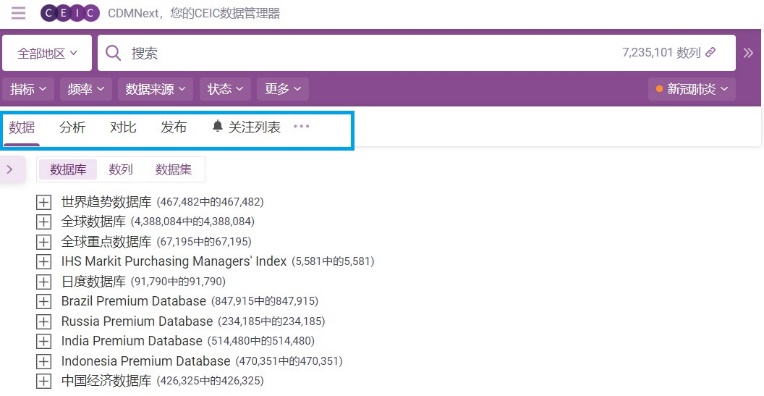 其他功能与信息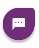 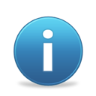 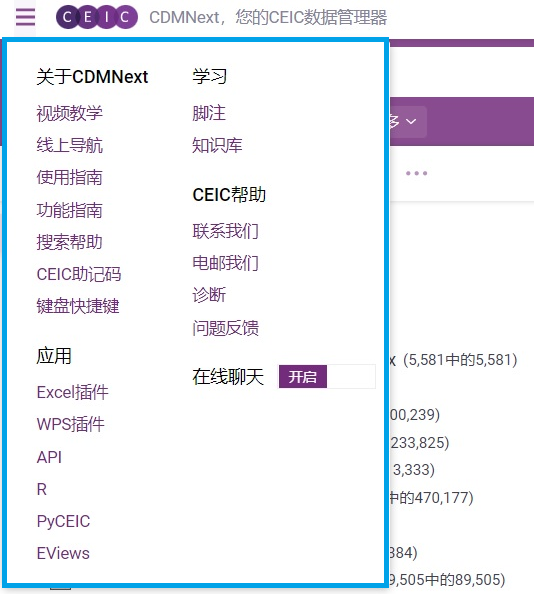 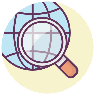 联系我们如果在使用数据库的过程中遇到任何问题，请以如下方式与我们取得联系：电话：400 820 9570邮件：helpdesk@ceicdata.com即时通讯应用：在CDMNext中可以通过“在线聊天”随时咨询所遇到的问题